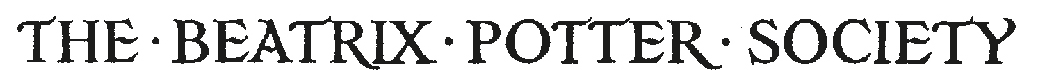 Reg. charity no. 1175188 Jane Morse Memorial Fund Application FormThe Jane Morse Memorial Fund recognises lasting contributions made to The Beatrix Potter Society by the late Jane Morse as Vice-President, North American Liaison Officer, author, educator and mentor.  It offers an opportunity for Members to apply for financial assistance to register for Beatrix Potter Society meetings, events or conferences.  Name:      Address:       Address line 2:      			Post Code:          Country:     Email:      					Phone:     Amount requested:          Note:  Applicants can apply for up to 50% of the cost of registration.   Name of meeting, event, or conference that you wish to attend:      Describe what you intend to do with the information or experiences provided by that event:      Why is participating important to you:      Please feel free to add comments or information about yourself relevant to this application:      Have you ever received a Jane Morse Memorial Fund Award:   Yes     NoIf yes, please indicate when and how much was received:      If you do not receive a Jane Morse Memorial Fund award, will you still attend this meeting/event/conference?   Yes      NoIf awarded a Jane Morse Memorial Fund award, I agree to submit a written report (c. 600 words) within thirty days of attending.  If I fail to fulfil this obligation, I understand that I will not receive any funding.    Yes      NoDate of application:       Please sent to: to bpsociety.karen@hotmail.com   Thank you!